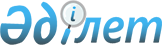 Балқаш қалалық мәслихатының 2023 жылғы 22 желтоқсандағы № 10/80 "2024-2026 жылдар ғаарналған Гүлшат және Саяқ кенттерінің бюджеті туралы" шешіміне өзгерістер енгізу туралыҚарағанды облысы Балқаш қалалық мәслихатының 2023 жылғы 29 наурыздағы № 12/99 шешімі
      Балқаш қалалық мәслихаты ШЕШІМ ҚАБЫЛДАДЫ:
      1. Балқаш қалалық мәслихатының 2023жылғы 22 желтоқсандағы №10/80"2024-2026 жылдарға арналған Гүлшат және Саяқ кенттерінің бюджеті туралы" шешімінекелесі өзгерістеренгізілсін:
      3 тармағы жаңа редакцияда жазылсын:
      "3. Осы шешімге қоса тіркелген 5, 6 және 7 қосымшаларға сәйкес 2024-2026 жылдарға арналған Саяқ кентінің бюджеті бекітілсін, оның ішінде 2024 жылға келесі көлемдерде:
      1) кірістер – 171 789 мың теңге, оның ішінде:
      салықтық түсімдер – 65 126 мың теңге;
      салықтық емес түсімдер – 2 637 мың теңге;
      негізгі капиталды сатудан түсетін түсімдер – 0 теңге;
      трансферттер түсімі – 104 026 мың теңге;
      2) шығындар – 216 715 мың теңге;
      3) таза бюджеттік кредиттеу – 0 теңге:
      бюджеттік кредиттер – 0 теңге;
      бюджеттік кредиттерді өтеу – 0 теңге;
      4) қаржы активтерімен операциялар бойынша сальдо – 0 теңге, оның ішінде:
      қаржы активтерін сатып алу – 0 теңге;
      мемлекеттің қаржы активтерін сатудан түсетін түсімдер – 0 теңге;
      5) бюджет тапшылығы (профициті) – - 44 926 мың теңге;
      6) бюджет тапшылығын қаржыландыру (профицитін пайдалану) – 44 926 мың теңге:
      қарыздар түсімі – 0 теңге;
      қарыздарды өтеу – 0 теңге;
      бюджет қаражатының пайдаланылатын қалдықтары – 44 926 мың теңге.";
      көрсетілген шешімнің 5 қосымшасы осы шешімнің қосымшасына сәйкес жаңа редакцияда жазылсын.
      2. Осы шешім 2024 жылдың 1 қаңтарынан бастап қолданысқа енгізіледі. 2024 жылға арналған Саяқ кентінің бюджеті
					© 2012. Қазақстан Республикасы Әділет министрлігінің «Қазақстан Республикасының Заңнама және құқықтық ақпарат институты» ШЖҚ РМК
				
      Қалалық мәслихат төрағасы

А.Муслымов
Балқаш қалалық мәслихатының
2024 жылғы 29 наурыздағы
№12/99 шешіміне
қосымшаБалқаш қалалық мәслихатының
2023 жылғы 22 желтоқсандағы
№10/80 шешіміне
5 қосымша
Санаты
Сыныбы
Кіші сыныбы
Атауы
Сомасы, (мың теңге)
I. Кірістер
171 789
1
Салықтық түсімдер
65 126
04
Меншiкке салынатын салықтар
2 414
1
Мүлiкке салынатын салықтар 
48
3
Жер салығы
133
4
Көлiк құралдарына салынатын салық
2 233
05
Тауарларға, жұмыстарға және көрсетілетін қызметтерге салынатын iшкi салықтар
62 712
3
Табиғи және басқа да ресурстарды пайдаланғаны үшiн түсетiн түсiмдер
62 712
2
Салықтық емес түсiмдер
2 637
01
Мемлекеттік меншіктен түсетін кірістер
2 637
5
Мемлекет меншігіндегі мүлікті жалға беруден түсетін кірістер
2 637
4
Трансферттердің түсімдері
104 026
02
Мемлекеттiк басқарудың жоғары тұрған органдарынан түсетiн трансферттер
104 026
3
Аудандардың (облыстық маңызы бар қаланың) бюджетінен трансферттер
104 026
Функционалдық топ
Функционалдық топ
Функционалдық топ
Функционалдық топ
Функционалдық топ
Сомасы, (мың теңге)
Кіші функция
Кіші функция
Кіші функция
Кіші функция
Сомасы, (мың теңге)
Бюджеттік бағдарламалардың әкiмшiсi
Бюджеттік бағдарламалардың әкiмшiсi
Бюджеттік бағдарламалардың әкiмшiсi
Сомасы, (мың теңге)
Бағдарлама
Бағдарлама
Сомасы, (мың теңге)
Атауы
Сомасы, (мың теңге)
II. Шығындар
216 715
01
Жалпы сипаттағы мемлекеттiк көрсетілетін қызметтер
71 393
1
Мемлекеттiк басқарудың жалпы функцияларын орындайтын өкiлдi, атқарушы және басқа органдар
71 393
124
Аудандық маңызы бар қала, ауыл, кент, ауылдық округ әкімінің аппараты
71 393
001
Аудандық маңызы бар қала, ауыл, кент, ауылдық округ әкімінің қызметін қамтамасыз ету жөніндегі қызметтер
69 057
022
Мемлекеттік органның күрделі шығыстары
2 336
06
Әлеуметтiк көмек және әлеуметтiк қамсыздандыру
1 527
2
Әлеуметтiк көмек
1 527
124
Аудандық маңызы бар қала, ауыл, кент, ауылдық округ әкімінің аппараты
1 527
003
Мұқтаж азаматтарға үйде әлеуметтік көмек көрсету
1 527
07
Тұрғын үй-коммуналдық шаруашылық
100 955
3
Елді-мекендерді көркейту
100 955
124
Аудандық маңызы бар қала, ауыл, кент, ауылдық округ әкімінің аппараты
100 955
008
Елді мекендердегі көшелерді жарықтандыру
19 393
009
Елді мекендердің санитариясын қамтамасыз ету
2 604
011
Елді мекендерді абаттандыру мен көгалдандыру
78 958
08
Мәдениет, спорт, туризм және ақпараттық кеңістiк
42 839
1
Мәдениет саласындағы қызмет
42 839
124
Аудандық маңызы бар қала, ауыл, кент, ауылдық округ әкімінің аппараты
42 839
006
Жергілікті деңгейде мәдени-демалыс жұмысын қолдау
42 839
15
Трансферттер
1
1
Трансферттер
1
124
Аудандық маңызы бар қала, ауыл, кент, ауылдық округ әкімінің аппараты
1
048
Пайдаланылмаған (толық пайдаланылмаған) нысаналы трансферттерді қайтару
1
Ш. Таза бюджеттік кредиттеу
0
Бюджеттiк кредиттер
0
Бюджеттiк кредиттердi өтеу
0
IV. Қаржы активтерімен операциялар бойынша сальдо
0
Қаржы активтерін сатып алу
0
Мемлекеттің қаржы активтерін сатудан түсетін түсімдер 
0
V.Бюджет тапшылығы (профициті)
-44 926
VI.Бюджет тапшылығын қаржыландыру (профицитін пайдалану) 
44 926
Қарыздар түсімі
0
Қарыздарды өтеу 
0
Санаты
Сыныбы
Кіші сыныбы
Атауы
Сомасы, (мың теңге)
8
Бюджет қаражатының пайдаланылатын қалдықтары
44926
01
Бюджет қаражаты қалдықтары
44926
1
Бюджет қаражатының бос қалдықтары
44926